РОССИЙСКАЯ ФЕДЕРАЦИЯКАРАЧАЕВО-ЧЕРКЕССКАЯ РЕСПУБЛИКАМУНИЦИПАЛЬНОЕ КАЗЁННОЕ ОБЩЕОБРАЗОВАТЕЛЬНОЕ УЧРЕЖДЕНИЕ"СРЕДНЯЯ ОБЩЕОБРАЗОВАТЕЛЬНАЯ ШКОЛА №3 г.УСТЬ-ДЖЕГУТЫ»УСТЬ-ДЖЕГУТИНСКОГО МУНИЦИПАЛЬНОГО РАЙОНА369300 РФ, Карачаево-Черкесская Республика г.Усть-Джегута, ул.Коммунистическая,1e-mail schkola09.3@yandex.ru тел. (887875) 7-17-99, факс 7-17-99ПРИКАЗ31.08.2020г.	№76г.Усть-ДжегутаО мерах по обеспечению антитеррористической безопасности  В целях повышения уровня антитеррористической устойчивости, для проведения предупредительно-профилактических мероприятий в школе по обеспечению безопасности участников образовательных отношений в 2020-2021 учебном году,ПРИКАЗЫВАЮ:Заместителю директора по АХР , ответственному по ОТ Бадахову К.А.:провести соответствующий инструктаж с работниками учреждения;обновить в доступных местах школы список телефонов экстренного вызова;обеспечить классных руководителей информацией и памятками о действии при угрозе террористических актов.Заместителю директора по АХР Бадахову К.А.:усилить пропускной режим доступа граждан на территорию школы;исключить доступ посторонних лиц в помещения школы без проверки удостоверения личности, и записи в журнале о цели посещения учебного заведения;исключить доступ в подсобные помещения посторонних лиц (закрывать на замок чердаки, подвальные и вспомогательные помещения, при проведении работ подрядчиками обеспечить сопровождающим от школы работников подрядной организации);обеспечить немедленное сообщение в территориальное отделение полиции о проведении в помещении и на территории школы заранее не согласованных строительных и ремонтных работ;обеспечить надежный круглосуточный контроль за вносимыми (ввозимыми) на территорию школы предметами ручной клади и грузами;исключить доступ в помещение школы, минуя вахту;обеспечить сотрудников, осуществляющих пропускной режим в помещение школы, функционирующей телефонной связью и тревожной кнопкой;обеспечить наличие дубликатов ключей от замков всех входных дверей в здание школы;провести проверку и обеспечить надлежащий контроль за функционированием автоматических систем пожарной защиты в школе;обеспечить проверку состояния систем водоснабжения и теплоснабжения школы.Преподавателю-организатору ОБЖ Суюнбаеву М.Х.:организовать проведение в школе «Дней безопасности» с привлечением специалистов ГО и ЧС, полиции и службы спасения;обеспечить наличие схем оповещения представителей администрации и сотрудников школы, а также начальника отдела образования управления социального развития администрации города;провести инструктаж с работниками школы по действиям при проведении немедленной эвакуации из помещения школы, определить ответственных за обеспечение возможности эвакуации через запасные выходы;провести проверку знаний педагогическим составом алгоритма действий при возникновении чрезвычайных ситуаций;организовать проведение с персоналом и обучающимися теоретических и практических занятия по эвакуации из школы, по приобретению навыков владения штатными средствами пожаротушения, поведения при возникновении чрезвычайных ситуаций с привлечением специалистов надзорной деятельности.Классным руководителям 1-11 классов:провести в срок до 11.09.2020 г. инструктаж обучающихся по правилам поведения в условиях чрезвычайных ситуаций с обязательной записью в классном электронном журнале;проинформировать обучающихся (с записью в дневнике) о телефонах экстренного вызова в срок до 11.09.2020 г.;разместить в доступных местах в кабинете, закрепленном за классом, список телефонов экстренного вызова;обеспечить 100% комплектацию средств индивидуальной защиты для обучающихся.Создать комиссию для обследования складских помещений, подвалов, эвакуационных выходов школы в составе:Председатель – Лобжанидзе Н.Ш., директор школы;Члены комиссии:     Бадахов К.А. заместитель директора по АХР, ответственный за ОТ;	Бадахов К.А., рабочий по комплексному обслуживанию зданий.Комиссии 31.08.2020 г. провести обследование территории школы с составлением соответствующего акта обследования.Повару Ибрагимовой З.А.. при доставке в школьную столовую продуктов питания на ином автотранспорте или новым водителем - до приема груза, через организацию, обеспечивающую снабжение и доставку продуктов питания, уточнить марку автомобиля, и данные водителя, при несовпадении данных немедленно сообщить в территориальный отдел полиции.Работникам школы незамедлительно сообщать о всякого рода ЧС директору школы и в дежурную часть полиции. При получении сообщения по телефону о проведении в школе террористических актов, немедленно сообщить в территориальный отдел полиции.Контроль за выполнением настоящего приказа оставляю за собой.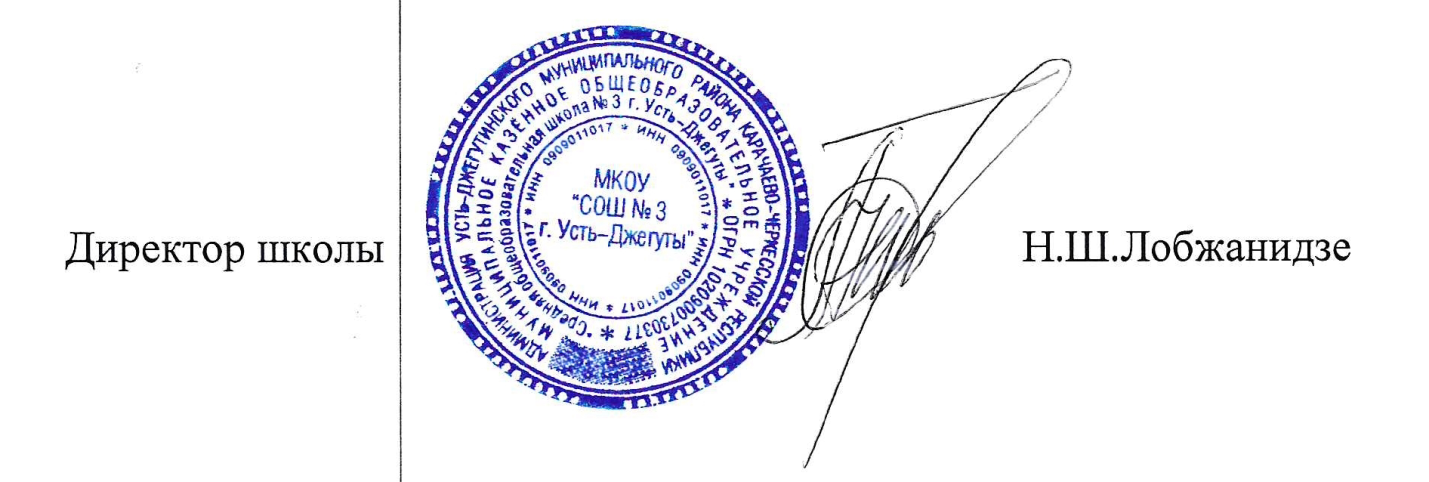 